В целях выявления и учета мнения и интересов жителей города Новосибирска по проекту постановления мэрии города Новосибирска «Об утверждении проекта межевания территории квартала 030.02.01.05 в границах проекта планировки территории, ограниченной улицами Трикотажной, Фрунзе, Ипподромской и полосой отвода железной дороги, в Дзержинском районе», в соответствии с Градостроительным кодексом Российской Федерации, Федеральным законом от 06.10.2003 № 131-ФЗ «Об общих принципах организации местного самоуправления в Российской Федерации», решением городского Совета Новосибирска от 25.04.2007 № 562 «О Положении о публичных слушаниях в городе Новосибирске», постановлениями мэрии города Новосибирска от 28.09.2015 № 5952 «Об утверждении проекта планировки территории, ограниченной улицами Трикотажной, Фрунзе, Ипподромской и полосой отвода железной дороги, в Дзержинском районе», от 10.11.2015 № 6532 «О подготовке проекта межевания территории квартала 030.02.01.05 в границах проекта планировки территории, ограниченной улицами Трикотажной, Фрунзе, Ипподромской и полосой отвода железной дороги, в Дзержинском районе», руководствуясь Уставом города Новосибирска, 
ПОСТАНОВЛЯЮ:1. Назначить публичные слушания по проекту постановления мэрии города Новосибирска «Об утверждении проекта межевания территории квартала 030.02.01.05 в границах проекта планировки территории, ограниченной улицами Трикотажной, Фрунзе, Ипподромской и полосой отвода железной дороги, в Дзержинском районе» (приложение).2. Провести 24.02.2016 в 10.00 час. публичные слушания в здании администрации Дзержинского района города Новосибирска (Российская Федерация, Новосибирская область, город Новосибирск, проспект Дзержинского, 16).3. Создать организационный комитет по подготовке и проведению публичных слушаний (далее – организационный комитет) в следующем составе:4. Определить местонахождение организационного комитета по адресу: Российская Федерация, Новосибирская область, город Новосибирск, Красный проспект, 50, кабинет 409а, почтовый индекс: 630091, адрес электронной почты: ebakulova@admnsk.ru, контактный телефон 227-54-58.5. Предложить жителям города Новосибирска не позднее пяти дней до даты проведения публичных слушаний направить в организационный комитет свои предложения по вынесенному на публичные слушания проекту постановления мэрии города Новосибирска «Об утверждении проекта межевания территории квартала 030.02.01.05 в границах проекта планировки территории, ограниченной улицами Трикотажной, Фрунзе, Ипподромской и полосой отвода железной дороги, в Дзержинском районе». Предложения по проекту, вынесенному на публичные слушания, могут быть представлены в организационный комитет по истечении указанного срока, но не позднее трех дней со дня проведения публичных слушаний, указанные предложения не подлежат анализу экспертами, но могут быть учтены при доработке проекта. 6. Организационному комитету организовать мероприятия, предусмотренные частью 5 статьи 28 Градостроительного кодекса Российской Федерации, для доведения до жителей города информации о проекте межевания территории квартала 030.02.01.05 в границах проекта планировки территории, ограниченной улицами Трикотажной, Фрунзе, Ипподромской и полосой отвода железной дороги, в Дзержинском районе.7. Возложить на Фефелова Владимира Васильевича, заместителя начальника департамента строительства и архитектуры мэрии города Новосибирска – главного архитектора города, ответственность за организацию и проведение первого заседания организационного комитета.8. Департаменту строительства и архитектуры мэрии города Новосибирска разместить постановление и информационное сообщение о проведении публичных слушаний на официальном сайте города Новосибирска в информационно-телекоммуникационной сети «Интернет».9. Департаменту информационной политики мэрии города Новосибирска обеспечить опубликование постановления и информационного сообщения о проведении публичных слушаний.10. Контроль за исполнением постановления возложить на заместителя мэра города Новосибирска – начальника департамента строительства и архитектуры мэрии города Новосибирска.Колеснева2275070ГУАиГПриложениек постановлению мэриигорода Новосибирскаот 14.01.2016 № 50Проект постановления мэриигорода НовосибирскаВ целях определения местоположения границ образуемых и изменяемых земельных участков, с учетом протокола публичных слушаний и заключения о результатах публичных слушаний, в соответствии с Градостроительным кодексом Российской Федерации, решением Совета депутатов города Новосибирска от 21.05.2008 № 966 «О Порядке подготовки документации по планировке территории города Новосибирска», постановлением мэрии города Новосибирска от 28.09.2015 № 5952 «Об утверждении проекта планировки территории, ограниченной улицами Трикотажной, Фрунзе, Ипподромской и полосой отвода железной дороги, в Дзержинском районе», руководствуясь Уставом города Новосибирска, ПОСТАНОВЛЯЮ:1. Утвердить проект межевания территории квартала 030.02.01.05 в границах проекта планировки территории, ограниченной улицами Трикотажной, Фрунзе, Ипподромской и полосой отвода железной дороги, в Дзержинском районе (приложение).2. Департаменту строительства и архитектуры мэрии города Новосибирска разместить постановление на официальном сайте города Новосибирска в информационно-телекоммуникационной сети «Интернет».3. Департаменту информационной политики мэрии города Новосибирска в течение семи дней со дня издания постановления обеспечить опубликование постановления.4. Контроль за исполнением постановления возложить на заместителя мэра города Новосибирска – начальника департамента строительства и архитектуры мэрии города Новосибирска.Колеснева2275070ГУАиГПриложениек постановлению мэриигорода Новосибирскаот ___________ № ________ПРОЕКТмежевания территории квартала 030.02.01.05 в границах проекта планировки территории, ограниченной улицами Трикотажной, Фрунзе, Ипподромской и полосой отвода железной дороги, в Дзержинском районеЧертеж межевания территории с отображением красных линий, утвержденных в составе проекта планировки территории, линий отступа от красных линий в целях определения места допустимого размещения зданий, строений, сооружений, границ образуемых и изменяемых земельных участков на кадастровом плане территории, условных номеров образуемых земельных участков, границ территорий объектов культурного наследия, границ зон с особыми условиями использования территорий, границ зон действия публичных сервитутов (приложение).____________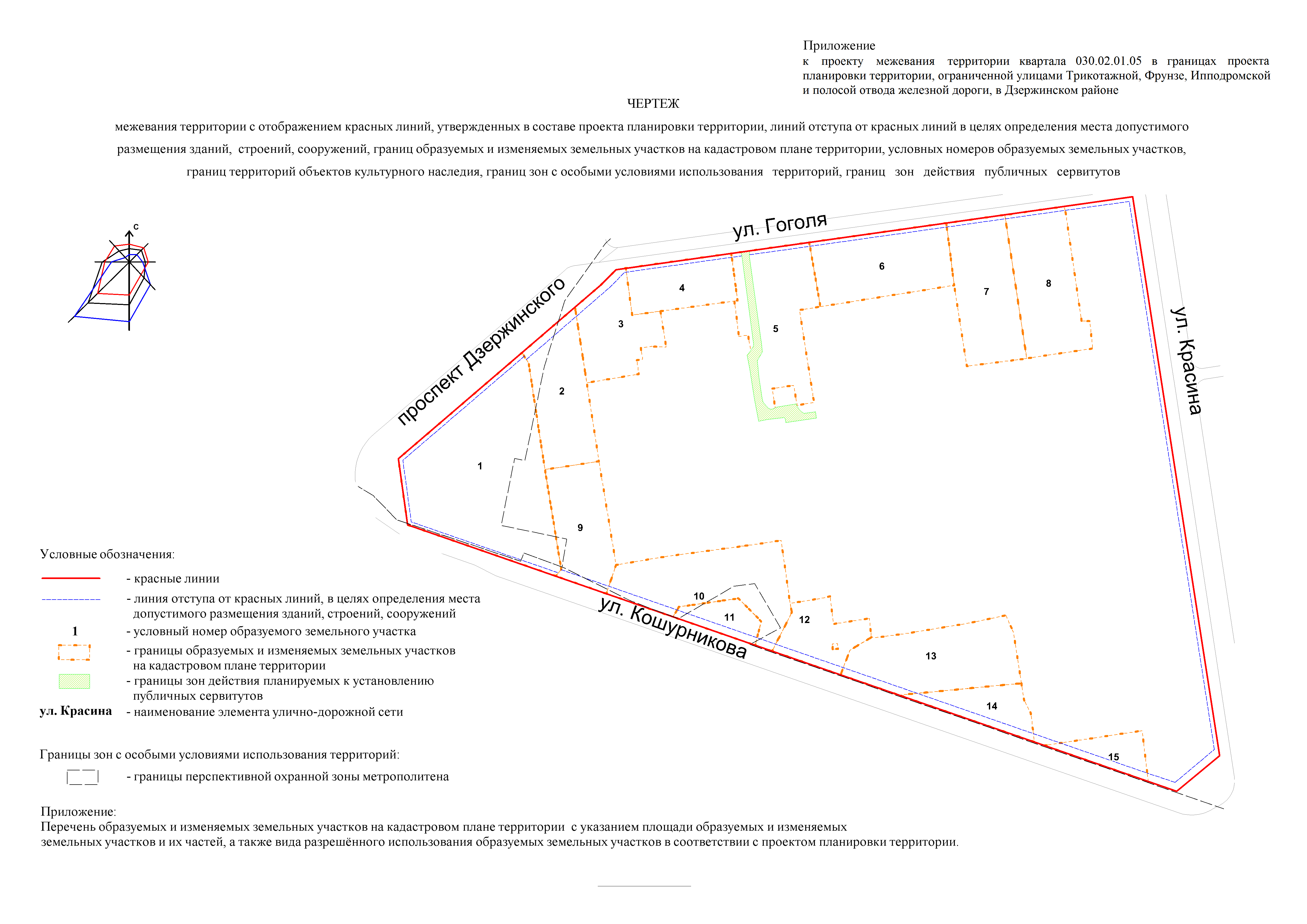 Приложение к чертежу межевания территории с отображением красных линий, утвержденных в составе проекта планировки территории, линий отступа от красных линий в целях определения места допустимого размещения зданий, строений, сооружений, границ образуемых и изменяемых земельных участков на кадастровом плане территории, условных номеров образуемых земельных участков, границ территорий объектов культурного наследия, границ зон с особыми условиями использования территорий, границ зон действия публичных сервитутовПЕРЕЧЕНЬобразуемых и изменяемых земельных участков на кадастровом плане территории с указанием площади образуемых и изменяемых земельных участков и их частей, а также вида разрешенного использования образуемых земельных участков в соответствии с проектом планировки территории_____________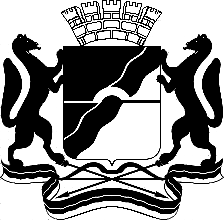 МЭРИЯ ГОРОДА НОВОСИБИРСКАПОСТАНОВЛЕНИЕОт  	  14.01.2016		№        50	О назначении публичных слушаний по проекту постановления мэрии города Новосибирска «Об утверждении проекта межевания территории квартала 030.02.01.05 в границах проекта планировки территории, ограниченной улицами Трикотажной, Фрунзе, Ипподромской и полосой отвода железной дороги, в Дзержинском районе»Бакулова Екатерина Ивановнаначальник отдела градостроительной подготовки территорий Главного управления архитектуры и градостроительства мэрии города Новосибирска;Галимова Ольга Лингвинстоновнаначальник отдела планировки территории города Главного управления архитектуры и градостроительства мэрии города Новосибирска;Гальянова Елена Николаевнаконсультант отдела градостроительной подготовки территорий Главного управления архитектуры и градостроительства мэрии города Новосибирска;Игнатьева Антонида Ивановна–начальник Главного управления архитектуры и градостроительства мэрии города Новосибирска;Колеснева Екатерина Анатольевна–инженер 1 категории отдела градостроительной подготовки территорий Главного управления архитектуры и градостроительства мэрии города Новосибирска;Кухарева Татьяна Владимировна–ведущий специалист отдела градостроительной подготовки территорий Главного управления архитектуры и градостроительства мэрии города Новосибирска;Полищук Александр Иванович–глава администрации Дзержинского района города Новосибирска;Столбов Виталий Николаевич–заместитель начальника Главного управления архитектуры и градостроительства мэрии города Новосибирска;Фефелов Владимир Васильевич–заместитель начальника департамента строительства и архитектуры мэрии города Новосибирска – главный архитектор города.Мэр города НовосибирскаА. Е. ЛокотьОб утверждении проекта межевания территории квартала 030.02.01.05 в границах проекта планировки территории, ограниченной улицами Трикотажной, Фрунзе, Ипподромской и полосой отвода железной дороги, в Дзержинском районеМэр города НовосибирскаА. Е. ЛокотьУсловный номер земельного участка на чертежеУчетный номер кадастрового кварталаВид разрешенного использования образуемых земельных участков в соответствии с проектом планировки территорииПлощадь образуемых и изменяемых земельных участков и их частей, гаАдрес земельного участка12345154:35:014100Торговые комплексы; общественные здания административного назначения; трансформаторные подстанции1,1722Российская Федерация, Новосибирская область, город Новосибирск, пр. Дзержинского, 2/2254:35:014100Многоквартирные 5 – 8-этажные дома, в том числе с помещениями общественного назначения, автостоянками0,4164Российская Федерация, Новосибирская область, город Новосибирск, ул. Гоголя, 180354:35:014100Многоквартирные 5 – 8-этажные дома, в том числе с помещениями общественного назначения, автостоянками0,3378Российская Федерация, Новосибирская область, город Новосибирск, ул. Гоголя, 182454:35:014100Многоквартирные 9 – 13-этажные дома, в том числе с помещениями общественного назначения, автостоянками0,2752Российская Федерация, Новосибирская область, город Новосибирск, ул. Гоголя, 184554:35:014100Многоквартирные 9 – 13-этажные дома, в том числе с помещениями общественного назначения, автостоянками0,5556Российская Федерация, Новосибирская область, город Новосибирск, ул. Гоголя, 186654:35:014100Многоквартирные 5 – 8-этажные дома, в том числе с помещениями общественного назначения, автостоянками0,4790Российская Федерация, Новосибирская область, город Новосибирск,  ул. Гоголя, 188754:35:014100Многоквартирные 5 – 8-этажные дома, в том числе с помещениями общественного назначения, автостоянками0,4767Российская Федерация, Новосибирская область, город Новосибирск,  ул. Гоголя, 190854:35:014100Многоквартирные 5 – 8-этажные дома, в том числе с помещениями общественного назначения, автостоянками0,4875Российская Федерация, Новосибирская область, город Новосибирск,  ул. Гоголя, 192954:35:014100Многоквартирные 5 – 8-этажные дома, в том числе с помещениями общественного назначения, автостоянками0,3617Российская Федерация, Новосибирская область, город Новосибирск,  ул. Кошурникова, 31054:35:014100Многоквартирные 5 – 8-этажные дома, в том числе с помещениями общественного назначения, автостоянками0,5665Российская Федерация, Новосибирская область, город Новосибирск,  ул. Кошурникова, 51154:35:014100Многоквартирные 9 – 13-этажные дома, в том числе с помещениями общественного назначения, автостоянками0,1263Российская Федерация, Новосибирская область, город Новосибирск,  ул. Кошурникова, 7/21254:35:014100Многоквартирные 9 – 13-этажные дома, в том числе с помещениями общественного назначения, автостоянками0,2369Российская Федерация, Новосибирская область, город Новосибирск,  ул. Кошурникова, 71354:35:014100Многоквартирные 5 – 8-этажные дома, в том числе с помещениями общественного назначения, автостоянками0,5467Российская Федерация, Новосибирская область, город Новосибирск,  ул. Кошурникова, 91454:35:014100Многоквартирные 5 – 8-этажные дома, в том числе с помещениями общественного назначения, автостоянками0,2034Российская Федерация, Новосибирская область, город Новосибирск,  ул. Кошурникова, 111554:35:014100Общественные здания административного назначения0,1379Российская Федерация, Новосибирская область, город Новосибирск,  ул. Кошурникова, 11/1Итого:6,3798